OBAVIJESTPročelnik Jedinstvenog upravnog odjela Općine Matulji dana 26.03.2021.godine raspisao je natječaj za prijam u Jedinstveni upravni odjel Općine Matulji-Odsjek za samoupravu i upravu, na radno mjesto Viši savjetnik za provedbu projekata iz područja društvenih djelatnosti (1 izvršitelj, m/ž), na neodređeno vrijeme uz probni rad od tri mjeseca.Natječaj je objavljen u „Narodnim novinama“ broj 32 od dana 31.03.2021. godine.Posljednji dan za predaju prijava na natječaj pošti, ili izravno u pisarnicu Jedinstvenog upravnog odjela Općine Matulji, Matulji Trg M. Tita 11., je 15.04.2021.godine.Opis poslova radnog mjesta Viši savjetnik za provedbu projekata iz područja društvenih djelatnosti:prati nacionalne i međunarodne natječaje za financiranje projekata, programa i aktivnosti od strane europskih i drugih međunarodnih izvora financiranja sa područja odgoja i obrazovanja, kulture, socijalne  skrbi, zdravstvene zaštite, sporta i tehničke kulture sudjeluje u operativnoj pripremi natječajne dokumentacije, prijavljuje projekte, te u operativnoj provedbi ugovorenih projekata, , sudjeluje u vođenju i administrativnom praćenju projekta za potrebe Općine, te usklađuje djelovanje vanjskih institucijama i partnera na projektimaobavlja stručne i savjetodavne poslove koji se odnose na zadovoljavanje javnih potreba u društvenim djelatnostima, na poslove vezane uz međunarodnu suradnju Općine, te na suradnju sa drugim jedinicama lokalne i područne (regionalne) samoupraveobavlja i druge srodne poslove po nalogu nalogu pročelnika i/ili voditelja odsjekaKoeficijent složenosti poslova navedenoga radnog mjesta je 2,30 uz osnovicu za izračun plaće u iznosu od 3.927,52 kuna. Plaću službenika čini umnožak koeficijenta složenosti poslova radnog mjesta na koje je službenik raspoređen i osnovice za izračun plaće, uvećan za 0,5% za svaku navršenu godinu radnog staža.Prethodna provjera znanja i sposobnosti kandidata obuhvaća pisano testiranje i intervju. Za svaki dio provjere kandidatima se dodjeljuje broj bodova od 1 do 10. Intervju se provodi samo s kandidatima koji su ostvarili najmanje 50% bodova na pisanom testiranju. Smatra se da je kandidat koji nije pristupio prethodnoj provjeri znanja povukao prijavu na oglas.
Izvori za pripremanje kandidata za provjeru:- Zakon o lokalnoj i područnoj (regionalnoj) samoupravi („Narodne novine“ 33/01, 60/01, 129/05, 109/07, 125/08, 36/09, 150/11, 144/12, 19/13-pročišćeni tekst, 137/15-ispravak,123/17 , 98/19 i 144720), članci: 1. do 6., 18. do 20., 27. do 56. c.- Statut Općine Matulji  („Službene novine Primorsko-goranske županije“ br. 26/09, 38/09, 8/13, 17/14,  29/14, 4/15-pročišćeni tekst,  39/15,  7/18 i 6/21)  i to članci: 1. do 8., 15. do 18., 31. do 33., 43., 77. do 85.- Zakon o općem upravnom postupku ((„Narodne novine“ broj 47/09), cijeli tekst- Zakon o socijalnoj skrbi („Narodne novine“ broj 157/13, 152/14, 99/15, 52/16, 16/17, 130/17, 98/19, 64/20, 138/20) cijeli tekst- Odluka o socijalnoj skrbi (“Službene novine Primorsko-goranske županije”  broj 24/16 i 32/18) - cijeli tekst.- Zakon o predškolskom odgoju i obrazovanju („Narodne novine“ broj 10/97, 107/07, 94/13, 98/19), članci 1-9, 14 – 23a, 34 – 42 i 48-51.- Zakon o odgoju i obrazovanju u osnovnoj i srednjoj školi („Narodne novine“ broj 87/08, 86/09, 92/10, 105/10, 90/11, 5/12, 16/12, 86/12, 126/12, 94/13, 152/14, 07/17, 68/18, 98/19, 64/20), članci: 1-71 i 90-98- Zakon o udrugama („Narodne novine“ broj 74/14, 70/17, 98/19), članci 1-24 i 30-37- Uredba o kriterijima, mjerilima i postupcima financiranja i ugovaranja programa i projekata od interesa za opće dobro koje provode udruge („Narodne novine“ broj 26/15), cijeli tekst- Zakon o sportu („Narodne novine“ broj 71/06, 150/08, 124/10, 124/11, 86/12, 94/13, 85/15, 19/16, 98/19, 47/20, 77/20), članci 1, 5, 14 – 19, 46 – 51, 74 i 76 - Zakon o financiranju javnih potreba u kulturi („Narodne novine“ broj 47/90, 27/93, 38/09) – cijeli tekst- Zakon o uspostavi institucionalnog okvira za provedbu europskih strukturnih i investicijskih fondova u republici hrvatskoj u financijskom razdoblju 2014. – 2020. („Narodne novine“ broj 92/14) – cijeli tekstWeb- stranica "Narodnih novina" je www.nn.hr, web stranica "Službenih novina Primorsko- goranske županije" je www.sn.pgz.hr . Vrijeme održavanja prethodne provjere znanja i sposobnosti kandidata bit će objavljeno na ovoj web-stranici te na oglasnoj ploči Općine Matulji, najkasnije pet dana prije održavanja provjere.U Listi kandidata koja će biti objavljena zajedno s vremenom održavanja prethodne provjere znanja i sposobnosti, bit će navedeni inicijali kandidata, sa godinom rođenja i mjestom prebivališta. Ukoliko se kandidat na koga se ti podaci odnose ne bi mogao identificirati u odnosu na jednake podatke drugog kandidata, dodat će se još jedna značajka koja će ih razlikovati.  Molimo podnositelje da u prijavi navedu broj fiksnoga i/ili mobilnog telefona na koje, u slučaju potrebe, mogu biti kontaktirati tijekom natječajnog postupka. Također molimo da se u prijavi navede adresa elektroničke pošte.Kandidat može tijekom natječajnog postupka pisanim putem povući prijavu.Izabrani kandidat bit će upućen na liječnički pregled (utvrđivanje zdravstvene sposobnosti za obavljanje poslova radnog mjesta) na trošak Općine.Eventualne dodatne upite možete poslati putem elektroničke pošte, na adresu: ljubomira.vrh@matulji.hr  										Pročelnik 									Jedinstvenog upravnog odjela   									  Danijel Jerman, dipl.iur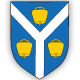 OPĆINA MATULJIJEDINSTVENI UPRAVNI ODJELOPĆINA MATULJIJEDINSTVENI UPRAVNI ODJELKLASA:  100-01/21-01/0003 URBROJ: 2156-04-03-01/21-0004Matulji, 31.03.2021.KLASA:  100-01/21-01/0003 URBROJ: 2156-04-03-01/21-0004Matulji, 31.03.2021.